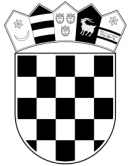               REPUBLIKA HRVATSKA MINISTARSTVO PRAVOSUĐA I UPRAVE      UPRAVA ZA ZATVORSKI SUSTAV I                           PROBACIJU              Odgojni zavod u TuropoljuKLASA:   112-03/22-01/124URBROJ: 514-10-05-05-01/2-22-14  Turopolje, 16. kolovoza 2022.Vezano uz raspisani oglas, KLASA:   112-03/22-01/124 URBROJ: 514-10-05-05-01/2-22-13 od 12. kolovoza 2022. godine, za prijam službenika u državnu službu na određeno vrijeme jednog izvršitelja/ice do povratka duže odsutne službenice u Ministarstvo pravosuđa i uprave, Uprava za zatvorski sustav i probaciju, Odgojni zavod u Turopolju, na radno mjesto upravnog referenta – matice  u Odsjeku tretmana, objavljuje seOPIS POSLOVA RADNOG MJESTA, PODACI O PLAĆI, SADRŽAJU I NAČINU PROVJERE ZNANJA, SPOSOBNOSTI I VJEŠTINANAPOMENA: Na službenoj web stranici Ministarstva pravosuđa i uprave (https://mpu.gov.hr) objavit će se mjesto i vrijeme održavanja testiranja najmanje pet dana prije dana određenog za testiranje.ODJEL TRETMANA I OBRAZOVANJA MALOLJETNIKAODSJEK TRETMANA1. upravni referent – matice – 1 izvršitelj/ica:OPIS POSLOVA:Kontrolira i potpisuje prijamni zapisnik, izravno uzima podatke od maloljetnika, upisuje i pohranjuje podatke u osobnik maloljetnika, obavlja poslove prijepisa, vodi propisane evidencije, sudjeluje u izradi statističkih i drugih izvješća te stručnih mišljenja, obavlja i druge poslove po nalogu nadređenih.Podaci o plaći radnog mjesta:Zakonski izvori podataka o plaći radnih mjesta nalaze se na web stranici „Narodnih novina“ www.nn.hr te su regulirani Uredbom o nazivima radnih mjesta i koeficijentima složenosti poslova u državnoj službi ("Narodne novine" broj: 37/01, 38/01-isp.,71/01, 89/01, 112/01, 7/02.-isp., 17/03, 197/03, 21/04, 25/04-isp, 66/05, 131/05, 11/07, 47/07, 109/07, 58/08, 32/09, 140/09, 21/10, 38/10, 77/10, 113/10, 22/11, 142/11, 31/12, 49/12, 60/12, 78/12, 82/12, 100/12, 124/12, 140/12, 16/13, 25/13, 52/13, 96/13, 126/13, 2/14, 94/14, 140/14, 151/14, 76/15, 100/15, 71/18  i 73/19), a u svezi sa člankom 144. Zakona o državnim službenicima („Narodne novine“ broj: 49/12-pročišćeni tekst, 37/13, 38/13,  1/15, 138/15-Odluka i Rješenje Ustavnog suda Republike Hrvatske, 61/17, 70/19 i 98/19). Osnovica za obračun plaće državnih službenika i namještenika utvrđena je Odlukom Vlade Republike Hrvatske („Narodne novine“ broj 23/22).Plaću navedenog radnog mjesta čini umnožak koeficijenta složenosti poslova radnog mjesta sukladno gore navedenoj Uredbi i osnovice za izračun plaće, uvećan za 0,5% za svaku navršenu godinu radnog staža.Dodatak na osnovnu plaću utvrđen je člankom 8. Uredbe o poslovima i posebnim uvjetima rada u državnoj službi („Narodne novine“ broj 74/02, 58/08, 119/11, 33/13, 65/15 i 2/17) i iznosi: 5%.Propisani osnovni koeficijent složenosti poslova radnog mjesta je: 0,854.Sadržaj i način provjere znanja, sposobnosti i vještina:Sastoji se od:- provjere poznavanja rada na računalu- razgovora (intervjua) s Komisijom za provedbu oglasa.Razgovor sa kandidatima/kinjama (intervju) koji su uspješno prošli provjeru poznavanja rada na računalu, obaviti će se istog dana nakon završetka provjere poznavanja rada na računalu. Provjeri znanja, sposobnosti i vještina mogu pristupiti svi kandidati/kinje koji/e su dostavili/e pravovremenu i potpunu prijavu i koji/e udovoljavaju formalnim uvjetima oglasa.Provjeri znanja, sposobnosti i vještina ne mogu pristupiti osobe koje su zaprimile obavijest da se ne smatraju kandidatima/kinjama jer nisu podnijele pravovremenu i urednu prijavu ili ne ispunjavaju formalne uvjete oglasa. Kandidat/kinja koji/a nije pristupio/la provjeri više se ne smatra kandidatom/kinjom u postupku. Pravila provjere znanja, sposobnosti i vještina:Po dolasku na provjeru odnosno intervju, od kandidata/kinja će biti zatraženo predočenje odgovarajuće identifikacijske isprave (važeće osobne iskaznice ili putovnice) radi utvrđivanja identiteta, a kandidati/kinje koji/e ne mogu dokazati identitet, ne mogu pristupiti provjeri odnosno intervjuu.Po utvrđivanju identiteta kandidata/kinja isti će biti pozvani na provjeru poznavanja rada na računalu koja će biti jednaka za sve prijavljene kandidate/kinje.Za provjeru poznavanja rada na računalu kandidatima se dodjeljuje od 0 do 10 bodova. Smatra se da je kandidat/kinja zadovoljio/la ako je na provjeri ostvario/la najmanje 5 bodova.Kandidati/kinje koji/e su zadovoljili/le provjeri poznavanja rada na računalu, pristupaju razgovoru sa Komisijom (intervju).Komisija u razgovoru sa kandidatima/kinjama utvrđuje interese, profesionalne ciljeve i motivaciju kandidata/kinja za rad u državnoj službi.Rezultati intervjua vrednuju se bodovima od 0 do 10 bodova. Smatra se da je kandidat/kinja zadovoljio/la na razgovoru (intervjuu) ako je ostvario/la najmanje 5 bodova.Za vrijeme provjere znanja, sposobnosti i vještina u Odgojnom zavodu u Turopolju, kandidati/kinje su dužni poštivati Kućni red i postupati prema uputama službenih osoba. U slučaju kršenja Kućnog reda ili nepridržavanja uputa službenih osoba, kandidati će biti udaljeni s provjere znanja, sposobnosti i vještina, te će se smatrati da su povukli prijavu na oglas.Nakon provedenog intervjua, Komisija utvrđuje rang listu kandidata prema ukupnom broju bodova ostvarenih na provjeri poznavanja rada na računalu i intervjuu. Na rang listi se navode samo kandidati koji su zadovoljili na provjeri poznavanja rada na računalu i razgovoru.Komisija dostavlja upravitelju Odgojnog zavoda u Turopolju Izvješće o provedenom postupku, te rang listu kandidata.U slučaju kada nijedan kandidat/kinja nije postigao/la zadovoljavajuće rezultate na provjeri znanja, sposobnosti i vještina, te u drugim slučajevima iz članka 50. b) Zakona o državnim službenicima, upravitelj donosi odluku kojom obustavlja postupak prijama u državnu službu po objavljenom oglasu. Ova odluka objavljuje se na web stranici Ministarstva pravosuđa i uprave (https://mpu.gov.hr). Izabrani/a kandidat/kinja bit će pozvan/a da u primjerenom roku, a prije donošenja rješenja o prijmu u državnu službu na određeno vrijeme, dostavi uvjerenje nadležnog suda da se protiv nje/ga ne vodi kazneni postupak, uvjerenje o zdravstvenoj sposobnosti za obavljanje poslova radnog mjesta i izvornike drugih dokaza o ispunjavanju formalnih uvjeta iz oglasa, uz upozorenje da se nedostavljanje traženih isprava smatra odustankom od prijma u državnu službu. Troškove izdavanja uvjerenja o zdravstvenoj sposobnosti snosi Odgojni zavod u Turopolju.Rješenje o prijmu u državnu službu na određeno vrijeme doneseno u postupku provedbe oglasa objaviti će se na web stranici Ministarstva pravosuđa i uprave (https://mpu.gov.hr).Dostava rješenja kandidatima/kinjama smatra se obavljenom istekom osmog dana od objave na web stranici Ministarstva pravosuđa i uprave.Pravni izvori za pripremu kandidata za razgovor: 1.Zakon o sudovima za mladež („Narodne novine“ broj 84/11, 143/12, 14/13, 56/15 i 126/19).                                                                                                                            UPRAVITELJ                                                                                                                                                                             Želimir Franjić 